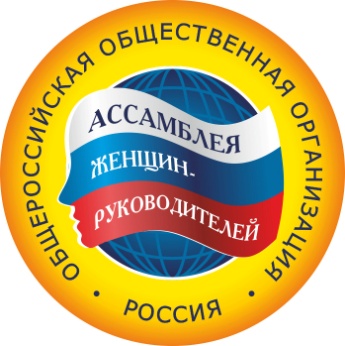 ОБЩЕРОССИЙСКАЯАССАМБЛЕЯ ЖЕНЩИН-РУКОВОДИТЕЛЕЙ «ASSEMBLY of WOMEN-DIRECTORS»  (AWD)Всероссийский   конкурс«ЖЕНЩИНА-ЛИДЕР.XXI ВЕК»Общероссийская общественная организация«АССАМБЛЕЯ ЖЕНЩИН-РУКОВОДИТЕЛЕЙ» УТВЕРЖДАЮ:Президент ОБЩЕРОССИЙСКОЙ «АССАМБЛЕИЖЕНЩИН-РУКОВОДИТЕЛЕЙ» ___________ Л.Л. Хохлачева«23» мая 2018 годаПОЛОЖЕНИЕО ВСЕРОССИЙСКОМ КОНКУРСЕ«ЖЕНЩИНА-ЛИДЕР. XXI ВЕК»Цель Конкурса:Повышение роли Женщины-Лидера в обществе и Государстве и ее вклада в развитие всех сфер деятельности страны.Основные задачи Конкурса:Выявление и поощрение женщин-руководителей, добившихся значительных успехов деятельности своего предприятия, высоких социально-экономических показателей своего труда и труда своего коллектива; занимающихся решением социальных проблем, благотворительной деятельностью, конкретной общественной работой.Усиление роли, вклада женщин-руководителей в выполнение Комплексных Целевых Программ регионов (области, города, района, села и т.д.) с целью повышения благосостояния и конкурентоспособности своего региона. Пополнение банка данных лучших женщин-руководителей России, изучение, распространение опыта эффективного руководства в масштабах страны. Содействие сотрудничеству общественных и государственных структур в реализации приоритетных задач развития страны на современном этапе, развитию социально-экономического партнерства бизнеса, власти и общества.3.  Организация Конкурса:3.1. Для подготовки и проведения данного Конкурса создаются 2 оргкомитета: в Москве и в Нижнем Новгороде. Оргкомитеты в Москве возглавляет член Совета Федерации ФС РФ (по согласованию). Оргкомитет в Нижнем Новгороде возглавляет Представитель Правительства Нижегородской области (по согласованию). Сопредседатель оргкомитетов в Москве и в Нижнем Новгороде - Президент Общероссийской «Ассамблеи Женщин-Руководителей». Оргкомитеты формируются из представителей Совета Федерации, Государственной Думы, Федеральных и Региональных министерств и ведомств, а также руководителей предприятий - Победителей Всероссийских Конкурсов: «Заслуженный Директор Российской Федерации», «Предприятие - Лидер. ХХI век», «Лучший Руководитель Года», «Женщина - Лидер. XXI век».3.2 В Конкурсе принимают участие женщины-руководители предприятий и их структурных подразделений различных сфер деятельности (производства, потребительского рынка, торговли, сфер общественного питания и бытового обслуживания населения и т.д.), отраслей промышленности, строительства, транспорта, сельского хозяйства, науки, образования, здравоохранения, культуры, руководители исполнительных органов власти районов, городов, областей, руководители общественных организаций и т.д.3.2.1 Всероссийский этап Конкурса проводится с целью определения Победителей из числа претендентов, направленных регионами Российской Федерации.3.2.2.Конкурсная комиссия, сопредседателями которой являются член Совета Федерации и Президент Общероссийской «АССАМБЛЕИ ЖЕНЩИН-РУКОВОДИТЕЛЕЙ», формируется из представителей Совета Федерации, Государственной Думы, Федеральных и Региональных министерств и ведомств, а также руководителей предприятий - «Заслуженных Директоров» России. К участию в Конкурсе не допускаются руководители:У которых за последние три года имели место несчастные случаи со смертельным исходом, приостановка действия или лишение лицензии; нарушения законодательства Российской Федерации; находящиеся в стадии ликвидации; сообщившие о себе недостоверные сведения. Победителям Всероссийских Конкурсов вручаются награды, утвержденные Координационным Советом Общероссийской «АССАМБЛЕИ ЖЕНЩИН-РУКОВОДИТЕЛЕЙ».-Именная Медаль и Диплом Победителя;-Медаль и Диплом Победителя;- Диплом Победителя;- Диплом Участника.Статус награды - общественная. Материалы на Конкурс принимаются ежегодно в срок с 15 сентября текущего календарного года до 15 марта следующего года. Материалы для предъявления на Конкурс оформляются в соответствии с условиями Конкурса (Приложение 1) и принимаются рабочей группой «АЖР». Рабочая группа представляет документы Конкурсной Комиссии (далее - Комиссия), которая рассматривает все материалы в полном объёме. Решение комиссии о подведении итогов Конкурса оформляется протоколом, который подписывают члены комиссии, принимавшие участие в заседании, и утверждается Сопредседателями Комиссии. Награждение Победителей проводится на заключительном этапе Всероссийского Конкурса в апреле-мае каждого года.Наиболее отличившиеся Победители Всероссийского Конкурса отмечаются Почетными Грамотами Председателей и Сопредседателя оргкомитетов Конкурсов.5.Финансирование Конкурса осуществляется за счет средств участниц  Конкурса.Приложение 1 к Положению о проведении 
Всероссийского Конкурса
 «Женщина - Лидер. XXI век» 
«23» мая 2018 годаУСЛОВИЯ участия во Всероссийском Конкурсе «Женщина - Лидер. XXI век» Стаж работы в должности руководителя должен быть не менее 5 летПоложительная динамика производственной (профессиональной) деятельности. Реализация социальных программ и участие в благотворительной деятельности.Предоставление в установленные сроки в полном объеме обязательных материалов: Рекомендательные письма от исполнительных органов власти районов, городов, областей, общественных организаций. Анкета участника Конкурса. Основные показатели деятельности. Справка о предприятии, содержащая следующую информацию: направление деятельности предприятия, его история, характеристика, состояние основных производственных фондов, сменность работы оборудования, обеспеченность инженерными, управленческими и рабочими кадрами, средний возраст кадров по категориям; анализ результатов производственной деятельности за истекший год и факторов, обеспечивающих: повышение производительности труда; снижение себестоимости и затрат на рубль продукции (в случае удорожания - выявить его причину); повышение заработной платы (соотношение темпов производительности труда и заработной платы и в полном объеме выпускаемой продукции); повышение уровня рентабельности производства и его соотношение со среднеотраслевым уровнем (слагаемые увеличения рентабельности); структура прибыли и ее распределение. оценка конкурентоспособности продукции и продвижение ее на рынках, освоение новых видов технологий и научных разработок, результаты их освоения;инвестиционная политика, модернизация производства, внедрение экологически чистых технологических процессов, расширение производства, создание новых высококвалифицированных рабочих мест; инвестиции в социальную сферу, подготовку кадров, состояние и перспективы социальной сферы предприятия, оздоровительные программы, организация отдыха;участие в отраслевых региональных и федеральных целевых программах, тендерах; участие в реализации социальных программ; осуществление благотворительной деятельности; репутация предприятия и руководителя, оценка влияния на местном и региональном уровне.Конкурсная работа: «Женщина-Лидер: за нами будущее…» /Через призму собственного опыта доказать необходимость более активного участия женщин в экономической и политической жизни страны;  показать, что необходимо сделать государству, чтобы женщин-руководителей было больше/ (3-5 стр).Аналитический материал «Что, по-Вашему, необходимо сделать в первую очередь, чтобы экономика России стала одной из пяти ведущих экономик мира?» (2-3 стр.). Копия платежного поручения об уплате Добровольного взноса на содействие уставной деятельности в т.ч. за организацию Всероссийского  конкурса «Женщина- Лидер. XXI век» в размере 32 800 (тридцать две тысячи восемьсот) рублей. При отсутствии одного из перечисленных пунктов документов и отсутствии платежа материалы - не рассматриваются.Участникам Конкурса будет предоставлена возможность выступить на финальном мероприятии (до 5 минут).Все материалы предоставляются в бумажном (в папке с файлами) и электронном виде (флеш - карта \ диск, в формате Word).